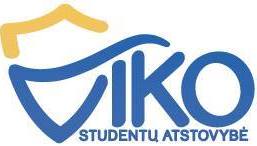 VILNIAUS KOLEGIJOS STUDENTŲ ATSTOVYBĖS ATASKAITINĖS-RINKIMINĖS KONFERENCIJOSPROTOKOLAS2014-04-16   Nr.VilniusSusirinkimas įvyko 2014-04-16.Susirinkimo pirmininkas Andrius Zalitis.Susirinkimo sekretorė Rūta Karbonskytė.Dalyvauja: 25 svečiai ir 81 delegatas (sąrašai pridedami 1 ir 2 priede).Darbotvarkė:Dėl registracijos.Dėl konferencijos atidarymo.Dėl konferencijos pirmininkaujančio, sekretoriaujančių ir balsų skaičiavimo komisijos rinkimų.Konferencijos pirmininkaujančio, sekretoriaujančių ir balsų skaičiavimo komisijos tvirtinimas;Dėl kvorumo tikrinimo.Dėl darbotvarkės tvirtinimo.Dėl VIKO SA veiklos ataskaitos pristatymo, klausimų.Dėl VIKO SA finansinės ataskaitos pristatymo, klausimų.Dėl VIKO SA revizijos komisijos ataskaitos pristatymo, klausimų.Dėl VIKO SA veiklos ataskaitos, VIKO SA finansinės ataskaitos, VIKO SA revizijos komisijos ataskaitos tvirtinimo.Dėl pertraukos.Dėl VIKO SA Prezidento pareigoms kandidatuojančių prisistatymo, klausimų.Dėl balsavimo.Dėl VIKO SA revizijos komisijos rinkimų.Dėl kitų klausimų.Dėl konferencijos uždarymo.SVARSTYTA. Registracija.Pranešėjas – prezidentas Ričardas Rimkus.NUTARTA. Registracija įvyko.SVARSTYTA. Konferencijos atidarymas.Pranešėjas – prezidentas Ričardas Rimkus.NUTARTA. Konferencija skelbiama atidaryta. Konferencijos darbotvarkė paskelbta balandžio 2 d. (2 savaitės prieš konferenciją), internetiniame puslapyje www.vikosa.lt.Įžanginis žodis Vytauto Lauciūno – VIKO direktoriaus pavaduotojas, LSS viceprezidentas – Andrius Zalitis.SVARSTYTA. Konferencijos pirmininkaujančio, sekretoriaujančių ir balsų skaičiavimo komisijos rinkimai.Pranešėjas – Ričardas Rimkus.NUTARTA. Konferencijai pirmininkauti siūlomas LSS viceprezidentas Andrius Zalitis, o sekretoriauti VIKO SA administratorę Rūtą Karbonskytę. 
Pirmininkas kviečia pasisiūlyti 3 asmenis į balsų skaičiavimo komisiją:Titas Ukrinas (MTF), Katažyna Stepančuk (pirmininkė) (EKF), Rutenis Vytas (SPF).SVARSTYTA. Konferencijos pirmininkaujančio, sekretoriaujančių ir balsų skaičiavimo komisijos tvirtinimas;.Pranešėjas – pirmininkas Andrius Zalitis.NUTARTA. Bendru sutarimu aptvirtinta.Konferencijos pirmininkas Andrius Zalitis, sekretorė Rūta Karbonskytė, balsų skaičiavimo komisija: Titas Ukrinas, Rutenis Vytas, Katažyna Stepančuk – komisijos pirmininkė.SVARSTYTA. Kvorumo tikrinimas.Pranešėjas – pirmininkas Andrius Zalitis.NUTARTA. Yra 80 balso teisę turintys nariai, kvorumas susidaro.SVARSTYTA. Darbotvarkės tvirtinimas.Pranešėjas – pirmininkas Andrius Zalitis.NUTARTA. Po veiklų ataskaitų siūloma prieš pertrauką įdėti įstatų pakeitimą –  Alumni įtraukimas į reviziją. Bendru sutarimu patvirtinama.Taip pat naujo kandidato į prezidento postą iškėlimas. Bendru sutarimu patvirtinama.SVARSTYTA. VIKO SA veiklos ataskaitos pristatymas, klausimai.Pranešėjas –VIKO SA prezidentas Ričardas Rimkus.NUTARTA. VIKO SA ataskaita pristatyta 2014m. balandžio 14 d. – 2015m. balandžio 16 d.Klausimų nekilo.SVARSTYTA. VIKO SA finansinės ataskaitos pristatymas, klausimai.Pranešėjas – VIKO SA finansininkė Eglė Sitkevičiūtė.NUTARTA. VIKO SA finansinė ataskaita pristatyta. Klausimų nekilo.
SVARSTYTA. VIKO SA revizijos komisijos ataskaitos pristatymas, klausimai.Pranešėjas – VIKO SA revizijos pirmininkė Justina Vasiljevaitė.NUTARTA. VIKO SA revizijos komisijos ataskaita pristatyta. Fakultetinių atstovybių reitingavimas bei nominacijos suteikimas:1. VVF SA - Aktyvumo nominacija;
2. EKF SA – Novatoriškos veiklos nominacija;
3. MTF SA – Romantikos nominacija;4. SPF SA – Mielumo nominacija;5. ATF SA – Išradingumo nominacija;6. EIF SA – Įvaizdžio nominacija;7. PDF SA – Optimizmo apdovanojimas.Taupumo nominacija – VIKO SA biuras.SVARSTYTA. VIKO SA veiklos ataskaitos, VIKO SA finansinės ataskaitos, VIKO SA revizijos komisijos ataskaitos tvirtinimas.Pranešėjas – pirmininkas Andrius Zalitis.NUTARTA. Dar kartą tikrinamas kvorumas: 81 delegatai.
Ataskaitų tvirtinimai:
VIKO SA veiklos ataskaita:
Už – 81;
Prieš – 0;
Susilaiko – 0.VIKO SA veiklos ataskaita pavirtinta.
VIKO SA finansinė ataskaita:
Už – 81;
Prieš – 0;
Susilaiko – 0.VIKO SA finansinė ataskaita pavirtinta.VIKO SA revizijos komisijos ataskaita:
Už – 76;Prieš – 0;
Susilaiko – 5.VIKO SA revizijos komisijos ataskaita pavirtinta.SVARSTYTA. Įstatų pakeitimas.Pranešėjas – VIKO SA prezidentas Ričardas Rimkus.NUTARTA. Siūloma Alumni įtraukti į Revizijos komisijos narius.Klausimas:Jurga Normantaitė – kokį laikotarpį galios šis sprendimas?Ričardas Rimkus – pusė metų arba iki kitos neeilinės konferencijos.Bendru sutarimu patvirtinta.SVARSTYTA. PertraukaPranešėjas – pirmininkas Andrius Zalitis.NUTARTA. Skelbiama 15min. pertrauka.SVARSTYTA. VIKO SA Prezidento pareigoms kandidatuojančių prisistatymas, klausimai.Pranešėjas – pirmininkas Andrius Zalitis.NUTARTA. Į VIKO SA Prezidento pareigas kandidatuoja viena VIKO studentė, VIKO SA MTF pirmininkė Renata Lapėnienė . Odeta Petkevičiūtė – siūlo Jurgą Normantaitę į prezidento postą.Jurga Normantaitė pasiūlymą priima.Pretendentės Renata Lapėnienė ir Jurga Normantaitė prisistato.
Klausimai Renatai Lapėnienei:Mindaugas Vilius – kaip sekėsi suburti savo komandą fakultete, juos motyvuoti, bendrauti su kitomis FSA?Renata Lapėnienė – visa atstovybė yra visiškai nauja, visi pirmakursiai, išaugome gana stiprūs, pasikeitė tik du koordinatoriai. Tarp fakultetų bendravimas vyko, tarybose dalyvavau, nei vienos nepraleidau.Evelina Korel – kokias tris naujoves įneštum į SA.Renata Lapėnienė – norėčiau kartu su komanda sugalvoti: seniūnų skatinimas, TR projekto rašymas, artimesnį bendradarbiavimą tarp fakultetų.Rita Mastianec – kodėl neesate pirmoje vietoje tarp FSA?Renata Lapėnienė – manau todėl, kad susikūrėme visiškai nauja – pirmakursių komanda.Dovidas Baranauskas – trys savybės, kurias gavai atstovaudama MTF SA?Renata Lapėnienė – komanda, darbas, nauda.Rita Mastianec – kokia patirtis galėtų tau padėti eiti taip gerai VIKO SA prezidento pareigas kaip Ričardui Rimkui.Renata Lapėnienė – mokymai, amžius.Evelina Korel – konkretūs žingsniai užtvirtinti FSA bendravimą?Renata Lapėnienė – neoficialūs susitikimai su FSA, picnic‘ai.Odeta Petkevičiūtė – kaip įsivaizduoji savo įvaizdžio formavimą?Renata Lapėnienė – nėra geresnės vietos bokalo pakėlimui nei naktinis klubas.Ričard Zablockij – ar tai nebus trumpalaikis tavo prezidentavimas?Renata Lapėnienė – ne.Pijus Vasiliauskas – kokios dar turite patirties be SA?Renata Lapėnienė – savanoriavimas su neįgaliais vaikais, didelė darbo patirtis vadovavimo srityje.Klausimai Jurgai Normantaitei:Dovidas Baranauskas – trys teigiamos savybės, kurias neštumeisi į SA kaip prezidentė;Jurga Normantaitė – komandą bei mokėjimas ją formuoti, reiklumą, nuoširdus domėjimasis VIKO SA.Eglė Sitkevičiūtė – pristatyk savo komandaJurga Normantaitė – laisvalaikis Odeta Pekevičiūtė, tarptautiniai ryšiai – Evelina Korvel, administratorė Ana Michailova, socialinių ir akademinių reikalų koordinatorė – Miglė Reinytė, viceprezidentė – Remigijus Imbrasas, dėl kitų žmonių dar nežinau. Bet žinau, kad ją sudarysiu.Evelina Korvel – kaip užtikrinsi, kad liksi prezidente?Jurga Normantaitė – esu maksimalistė, VIKO SA man svarbiausia.Miglė Petrauskaitė – kokiuose mokymuose dalyvavai?Jurga Normantaitė – VIKO SA mokymai, oratorystės mokymai.Rita Mastianec – siūlo Gintarę Bagdonaitę finansininke.Jurga Normantaitė – sutinka pasiūlymą.Donatas Mickūnas – kokie yra tavo reikalavimai kitiems asmenims?Jurga Normantaitė – atsakomybė.Šarūnas Pretkelis – kaip motyvuosi visą aplinką, su kuria dirbsi?Jurga Normantaitė – kiekvienam asmeniui yra vidinė motyvacija, stengiuosi žmonėmis pasitikėti;Katažyna Stepančuk – trys svarbiausi dalykai kuriuos nuveikei per savo pirmininkavimo laikotarpį VVF?Jurga Normantaitė – studentų lankomumo problemos išsprendimas, įsigilinta į kiekvienos vadybos veiklą, tualetų estetikos sutvarkymas.Donatas Mickiūnas – didžiausi reikalavimai sau?Jurga Normantaitė – atsakomybė, nenoras nuvilti savo komandos, reiklumas sau ir komandai.Evelina Korvel – kokią naudą gausi iš naujos pozicijos?Jurga Normantaitė – oratorinių gebėjimų pagerinimas, vadybinių procesų, valdymo.Gabrielė Šimonytė – kaip gali užtikrinti, kad tavo dvejonės negrįš dėl VIKO SA prezidento posto?Jurga Normantaitė – prioritetus dėliojausi, todėl žinau, kad VIKO SA man svarbiausia.Laura Gross – akcentavai, kad esi atsakinga, nors ruošeisi 2 mėn, bet išsikėlei kandidatūrą tik dabar?Jurga Normantaitė – nes nerinkau komandos ir nesikonsultavau, dėl prioritetų dėliojimo. Dvejojau ar artėjantis bakalauras man nepakenks.Sabina Dudovič – ar planuoji labiau Alumni integruoti į savo veiklą?Jurga Normantaitė – taip, kadangi galima iš jų gauti daug patirties, daugiau susitikimų.Iškeltas klausimas ar reikalingi pasisakymai:Susilaiko – 29;Už – 59.Pasisakymai už/prieš Jurgą Normantaitę:Už: Miglė Bučinskaitė, Rita Mastianec, Skaistė RimšytėPrieš: Ričardas Rimkus, Elena Burzdžionytė, MTF administratorėPasisakymai už/prieš Renatą Lapėnienę:Už: Evelina Korvel, Justina Kairytė, Gabrielė Šimonytė.Prieš: Rita Mastianec, Evelina Korvel, Indrė KuzinaitėSVARSTYTA. BalsavimasPranešėjas – pirmininkas Andrius Zalitis.NUTARTA. Kvorumas prieš balsavimą – 79.Kvorumas po balsavimo – 76.Balsavimas uždaras.
Už Renatą Lapėnienę – 37;
Už Jurgą Normantaitę – 20;
Susilaiko – 17;Sugadinti biliuteniai – 5.VIKO SA prezidente išrinkta Renata Lapėnienė.SVARSTYTA. VIKO SA revizijos komisijos rinkimaiPranešėjas – pirmininkas Andrius Zalitis.NUTARTA. Išreikštas noras revizijos komisijos skaičių didinti iki 5 ir 7.
Už 5 revizijos narius: 66Už 7 revizijos narius: 7Už 3 revizijos narius: 2Pretenduoja: Mindaugas Vilius, Nerijus Cicėnas, Sabina Dudovič, Rūta Karbonskytė, Eglė Sitkevičiūtė, Robertas Ostroga, Aleksėjus Juvačiovas, Laura Aleksonytė .Nuspręsta revizijos komisijos narių skaičių padidinti iki 5.Balsavimas:Už Mindaugą Vilių – 58;Už Nerijų Cicėną – 27;Už Sabiną Dudovič – 35;Už Rūtą Karbonskytę – 57;Už Eglę Sitkevičiūtę – 57;Už Robertą Ostrogą – 57;Už Aleksėjų Juvačiovą – 27;Už Laurą Aleksonytę – 59.VIKO SA revizijos komisiją sudaro: Mindaugas Vilius, Rūta Karbonskytė, Eglė Sitkevičiūtė, Robertas Ostroga ir Laura Aleksonytė.SVARSTYTA. Kiti klausimaiPranešėjas – pirmininkas Andrius Zalitis.NUTARTA. Įteikiamos padėkos LSS, VIKO FSA, VIKO SA centrinio biuro nariams, revizijai.SVARSTYTA. Konferencijos uždarymasPranešėjas – pirmininkas Andrius Zalitis.NUTARTA. Konferencija skelbiama uždaryta.Susirinkimo pirmininkas	Andrius ZalitisSusirinkimo sekretorė	Rūta Karbonskytė